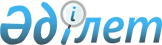 О внесении изменений в постановление акимата от 26 мая 2008 года N 114 "Определение специально отведенных мест субъектам торговой деятельности, осуществляющих выездную торговлю"
					
			Утративший силу
			
			
		
					Постановление акимата Есильского района Северо-Казахстанской области от 12 августа 2008 года N 193. Зарегистрировано Управлением юстиции Есильского района Северо-Казахстанской области 2 сентября 2008 года N 13-6-97. Утратило силу в связи с истечением срока действия (письмо заместителя акима Есильского района Северо-Казахстанской области от 10 января 2013 года N 02.04.06-11/29)

      Сноска. Утратило силу в связи с истечением срока действия (письмо заместителя акима Есильского района Северо-Казахстанской области от 10.01.2013 N 02.04.06-11/29)      В соответствии с пунктом 2 статьи 31 Закона Республики Казахстан «О местном государственном управлении в Республике Казахстан», статьей 28 Закона Республики Казахстан «О нормативных правовых актах», акимат района ПОСТАНОВЛЯЕТ:



      1 .Внести в постановление акимата Есильского района от 26 мая 2008 года № 114 «Определение специально отведенных мест субъектам торговой деятельности, осуществляющих выездную торговлю» (зарегистрировано в управление юстиции в реестра государственной регистрации 25 июня 2008 года за № 13-6-92, опубликовано в газетах «Есіл Таңы» от 4 июля 2008 года № 27(106), «Ишим» от 4 июля 2008 года № 28 (8381) следующие изменения:



      приложение к указанному постановлению изложить в новой редакции согласно приложению.



      2.Настоящее постановление вводится в действие по истечении десяти календарных дней с момента первого официального опубликования в средствах массовой информации.



      3.Контроль за исполнением настоящего постановления возложить на заместителя акима района Мукашева М.Т.      Аким района                                В.Бубенко

Приложение

к постановлению акимата района

№ 193 от 12 августа 2008 года 

Места для субъектов торговой деятельности

осуществляющих выездную торговлю
					© 2012. РГП на ПХВ «Институт законодательства и правовой информации Республики Казахстан» Министерства юстиции Республики Казахстан
				№Наименование сельского округаМеста определения для субъектов торговой деятельности осуществляющих выездную торговлю1КорнеевскийТерритория рынка ИП Гвоздева А.П. по адресу ул. Октябрьская (по согласованию)

Придорожная полоса улицы Ленина до угла улицы Комарова2ЯвленскийУлица Тимофеева № 19 «а»